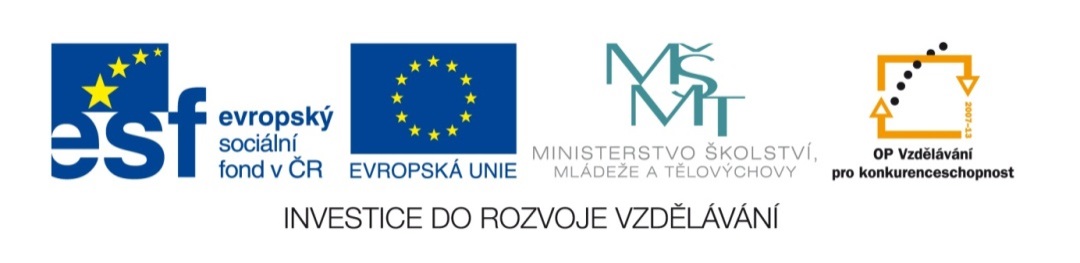 PřírodovědaIII/2 - Inovace a zkvalitnění výuky prostřednictvím ICTKnihy i počítače zvládneme hravě	Soubory si můžete vyžádat na adrese: zsmspodoli@gmail.comPřírodovědaIII/2 - Inovace a zkvalitnění výuky prostřednictvím ICTKnihy i počítače zvládneme hravě	Soubory si můžete vyžádat na adrese: zsmspodoli@gmail.comPřírodovědaIII/2 - Inovace a zkvalitnění výuky prostřednictvím ICTKnihy i počítače zvládneme hravě	Soubory si můžete vyžádat na adrese: zsmspodoli@gmail.comPřírodovědaIII/2 - Inovace a zkvalitnění výuky prostřednictvím ICTKnihy i počítače zvládneme hravě	Soubory si můžete vyžádat na adrese: zsmspodoli@gmail.comPOŘ.Č.NÁZEV SOUBORUAPLIKACE – MOŽNOSTI VYUŽITÍ ROČNÍK141.Sluneční soustavaŽáci vyhledávají informace o planetách v encyklopediích či na internetových stránkách. Hravou formou se v osmisměrce dozvídají o názvech planetek, které objevili čeští astronomové.5.142. Česká republikaŽáci pracují ve skupinách i samostatně. Vylosují si obrázek zvířete, podle společenstva vytvoří skupiny a vyplní pracovní list.         5.143.HoubyŽáci pracují samostatně. Opakují si znalosti získané již v předcházejících ročnících i v 5. ročníku.         5.144. Opakování třídění organizmůŽáci pracují samostatně. Doplněním pracovního listu si ověří znalost získaných vědomostí.         5.145. Podnebné pásyŽáci získají nové informace pomocí prezentace.          5.146. Podnebné pásyŽáci pracují samostatně. Procvičují si právě probírané učivo, pokud si nejsou jisti, mohou nahlédnout do učebnice.          5.147.Podnebné pásy - opakováníŽáci pracují samostatně. Vyplněním pracovního listu si ověří znalost probraného učiva.          5.148.Živočichové a jejich rozděleníŽáci pracují ve skupinách , každý má svůj úkol. Žáci se musí domlouvat, radit se a řešit společně problémy. Lepí obrázky živočichů do příslušných sloupců.          5.149.Lidské těloŽáci si samostatně vystřihnou z časopisu obrázek celé postavy, nalepí na pracovní list a čarami spojí názvy s příslušnou částí těla na obrázku.         5.150.KostraŽáci si samostatně vyplní pracovní list, zopakují si probrané učivo.          5.151.KostraNa interaktivní tabuli se společně seznámíme s částmi kostry a  názvy velkých kostí. Na další stránce si žáci tyto poznatky procvičí přiřazováním názvů          5.152.SvalyNa interaktivní tabuli se společně seznámíme se svalovou soustavou. Vysvětlíme si její důležitost.          5.153.SvalyŽáci si samostatně vyplní pracovní list, zopakují si probrané.          5.154.Dýchací soustavaŽáci si samostatně vyplní pracovní list, zopakují si probrané učivo.          5.155.Oběhová soustavaŽáci si samostatně vyplní pracovní list, zopakují si probrané.5.156.Trávící soustavaŽáci si samostatně vyplní pracovní list, zopakují si probrané učivo.          5.157.Zdravá výživaŽáci si samostatně vyplní pracovní list, zopakují si probrané.         5.158.Vylučovací soustavaŽáci si samostatně vyplní pracovní list, zopakují si probrané učivo.         5.159.Smyslová soustavaŽáci si samostatně vyplní pracovní list, zopakují si probrané.         5.160.Rozmnožovací soustavaŽáci se seznámí s novým učivem         5.